Администрация (исполнительно-распорядительный орган)муниципального района «Ферзиковский район» Калужской областиПОСТАНОВЛЕНИЕот      17  октября 2014 года                                                                                         №  __684_п. ФерзиковоВ соответствии с Федеральным законом от 06 октября 2003 года № 131-ФЗ «Об общих принципах организации местного самоуправления в Российской Федерации», Федеральным законом от 27 июля 2010 года № 210-ФЗ «Об организации предоставления государственных и муниципальных услуг», Законом Калужской области от 26 сентября 2005 года № 120-ОЗ «О наделении органов местного самоуправления муниципальных районов и городских округов Калужской области отдельными полномочиями», Уставом муниципального района «Ферзиковский район» и Порядком разработки и утверждения административных регламентов предоставления администрацией (исполнительно-распорядительным органом) муниципального района «Ферзиковский район» муниципальных услуг, утвержденным постановлением администрации (исполнительно-распорядительного органа) муниципального района «Ферзиковский район» от 28 ноября 2011 года № 534, администрация (исполнительно-распорядительный орган) муниципального района «Ферзиковский район» ПОСТАНОВЛЯЕТ:1. Внести в постановление администрации (исполнительно-распорядительного органа) муниципального района «Ферзиковский район» от 01 июля 2013 года № 316 «Об утверждении административного регламента предоставления государственной услуги «Назначение и выплата ежемесячной доплаты к пенсии отдельным категориям лиц в соответствии с законодательством Калужской области» (далее - постановление) изменение, изложив приложение к постановлению «Административный регламент предоставления государственной услуги «Назначение и выплата ежемесячной доплаты к пенсии отдельным категориям лиц в соответствии с законодательством Калужской области» в новой редакции (прилагается).2. Разместить настоящее постановление в информационно - телекоммуникационной сети Интернет на сайте муниципального района «Ферзиковский район».3. Контроль за выполнением настоящего постановления возложить на заместителя Главы администрации муниципального района «Ферзиковский район» по социальным вопросам А.А. Серякова.Административный регламентпредоставления государственной услуги «Назначение и выплата ежемесячной доплаты к пенсии отдельным категориям лиц в соответствии с законодательством Калужской области» администрацией (исполнительно-распорядительным органом) муниципального района «Ферзиковский район»I.Общие положения1. Предмет регулирования административного регламента предоставления государственной услуги1.1. Административный регламент по предоставлению государственной услуги «Назначение и выплата ежемесячной доплаты к пенсии отдельным категориям лиц в соответствии с законодательством Калужской области» (далее - Регламент) разработан как        документ, определяющий сроки, последовательность действий и исполнителей в рамках исполнения государственной услуги по социальной поддержке лиц,  проходивших военную службу, службу в органам внутренних дел, ставших инвалидами при исполнении государственных обязанностей участников боевых действий, ставших инвалидами в результате ранения, контузии, заболеваний, полученных при исполнении государственных обязанностей в Республике Афганистан, Чеченской Республике и Республике Дагестан; лиц, достигших 100-возраста; неработающих пенсионеров, имеющих почетные звания Российской Федерации, ранее работавших в бюджетных организациях, Калужской области в целях повышения качества предоставления государственной услуги, улучшения материального положения гражданам, создания  комфортных условий для участников отношений, возникающих в процессе предоставлении государственной услуги и определяет сроки и последовательность действий (далее - административные процедуры) при осуществлении переданных государственных полномочий по социальной поддержке граждан.Предоставление услуги «Назначение и выплата ежемесячной доплаты к пенсии отдельным категориям лиц в соответствии с законодательством Калужской области» (далее – государственная услуга)  на территории муниципального района «Ферзиковский район» осуществляется отделом социальной защиты населения (далее-ОСЗН) в  рамках переданных в соответствии с законодательством Калужской области государственных полномочий по организации и осуществлению деятельности по  оказанию мер социальной поддержки в части оказания мер социальной поддержки по выплате пособий и компенсаций, установленных законами и иными нормативными правовыми актами Калужской области, и выплате пособий на погребение безработных в соответствии с Законом Калужской области  от 26.09.2005 № 120-ОЗ «О наделении органов местного самоуправления  муниципальных районов и городских округов Калужской области отдельными государственными полномочиями» (далее-ОМСУ).Содержание переданных государственных полномочий по назначению и выплате ежемесячной доплаты к пенсии отдельным категориям лиц в соответствии с законодательством Калужской области (далее - переданные государственные полномочия):назначение и выплата ежемесячной доплаты к пенсии лицам, достигшим 100-летнего возраста (далее - лица, достигшие 100-летнего возраста);назначение и выплата неработающим пенсионерам, имеющим почетные звания Российской Федерации, ранее работавшим в бюджетных организациях Калужской области (далее – неработающие пенсионеры, имеющие почетные звания РФ); назначение и выплата ежемесячной доплаты к пенсии лицам,  проходивших военную службу, службу в органах внутренних дел, ставших инвалидами при исполнении государственных обязанностей (далее – инвалиды  вследствие военной травмы);назначение и выплата ежемесячной доплаты к пенсии участникам боевых действий, ставших инвалидами в результате ранения, контузии, заболеваний, полученных при исполнении государственных обязанностей в Республике Афганистан, Чеченской Республике  и  Республике Дагестан (далее - участники боевых действий).	1.2. Настоящий  Регламент устанавливает стандарт предоставления государственной услуги, а также сроки и последовательность административных процедур и административных действий ОМСУ, осуществляемых по запросу граждан либо их уполномоченных представителей в пределах установленных нормативными правовыми актами Российской Федерации полномочий в соответствии с требованиями Федерального закона «Об организации предоставления государственных и муниципальных услуг». Организация предоставления государственной услуги в многофункциональных центрах предоставления государственных и муниципальных услуг осуществляется в соответствии с Федеральным законом от 27 июля 2010 года № 210-ФЗ «Об организации предоставления государственных и муниципальных услуг», административным регламентом предоставления указанной услуги на основании Соглашения о взаимодействии, заключенного администрацией (исполнительно-распорядительным органом) муниципального района «Ферзиковский район» с ГБУ Калужской области «Многофункциональный центр предоставления государственных и муниципальных услуг Калужской области» (далее - многофункциональный центр).Описание заявителейЗаявителями могут выступать физические лица (далее - заявители), проживающие на территории Калужской области и обратившиеся в ОСЗН, наделенный государственными полномочиями по назначению и выплате ежемесячной доплаты к пенсии отдельным категориям лиц в соответствии с законодательством Калужской области, либо в многофункциональный центр с заявлением о назначении ежемесячного пособия на ребенка.Заявителями являются следующие категории лиц в соответствии с нормативными правовыми актами:1) Законом Калужской области от 22.10.2001 № 68-ОЗ «О социальной поддержке участников боевых действий, ставших инвалидами в результате ранения, контузии, заболеваний, полученных при исполнении государственных обязанностей в Республике Афганистан, Чеченской Республике  и Республике Дагестан»:-  участники боевых действий,  ставшие инвалидами в результате ранения, контузии, заболеваний, полученных при исполнении государственных обязанностей в Республике Афганистан;-   участники боевых действий,  ставшие инвалидами в результате ранения, контузии, заболеваний, полученных при исполнении государственных обязанностей в Чеченской Республике;-    участники боевых действий,  ставшие инвалидами в результате ранения, контузии, заболеваний, полученных при исполнении государственных обязанностей в Республике Дагестан.2) Законом Калужской области от  04.11.2002 № 145-ОЗ «О социальной поддержке лиц, проходивших военную службу, службу в органах  внутренних дел, ставших инвалидами при исполнении государственных обязанностей»:- лица, проходившие военную службу, ставшие инвалидами при исполнении государственных обязанностей;- лица, проходившие службу в органах  внутренних дел, ставшие инвалидами при исполнении государственных обязанностей».3) Постановлением Губернатора Калужской области от 06.02.2003 № 73 «Об установлении ежемесячной доплаты к пенсии лицам, достигшим 100-летнего возраста, проживающим на территории Калужской области»:- лица, достигшие 100-летнего возраста, проживающие на территории Калужской области.4) Постановлением Губернатора Калужской области от 24.03.2003 № 293 «Об установлении ежемесячной доплаты к пенсии неработающим пенсионерам, имеющим почетные звания Российской Федерации, ранее работавшим в бюджетных организациях»:- неработающие пенсионеры,  имеющие почетные звания Российской Федерации, ранее работавшие в бюджетных организациях (далее все вместе именуемые - заявители).Требования к порядку информирования о порядке предоставления государственной услугиИнформация о месте нахождения и графике работы, адресах официальных сайтов и справочных телефонах структурных подразделений ОСЗН наделенного государственными полномочиями по назначению и выплате денежной выплаты.Информирование о порядке предоставления государственной услуги осуществляется непосредственно специалистами ОСЗН, наделенными государственными полномочиями по назначению и выплате денежной выплаты на содержание усыновленного ребенка (детей)», а также специалистами Министерства труда и социальной защиты Калужской области (далее – Министерство), а также с использованием:- телефонной и почтовой  связи;- официального сайта органов власти Калужской области (http://www.admoblkaluga.ru);- государственных информационных систем Калужской области «Реестр государственных услуг Калужской области;- - «Портал государственных услуг (функций) Калужской области».         - официальный сайт администрации МР «Ферзиковский  район»www.meshovsk.ru ; - средств массовой информации;- информационных материалов (брошюр, памяток, буклетов и т.д.);- информационных стендов, размещенных в ОСЗН.Адрес Министерства: . Калуга, ул. Пролетарская, д. 111;Официальный сайт: http://www.admoblkaluga.ru/sub/semya.Справочные телефоны: (8-4842) 71-91-45, (8-4842) 71-93-94; факс 71-91-75;E-mail: zakarykina@adm.kaluga.ru.График работы: понедельник – четверг: с 9-00 до 18-15;пятница: с 9-00 до 17-00;обеденный перерыв: с 13-00 до 14-00.Адрес ОСЗН, наделенного государственными полномочиями по назначению и выплате денежной компенсации : 249800 , п. Ферзиково, ул. Карпова д.25,; телефон для справок 84843731140;84843731851; факс 84843731140.
E-mail: kat3200@yandex.ru;График работы специалистов :понедельник-четверг с 9-00 до 17-15 ; пятница с 9-00 до 17-00 ; обед с 13-00 до 14-00 ; выходной – суббота, воскресенье ; Адреса, график работы, контактные телефоны ОСЗН, наделенный государственными полномочиями по назначению и выплате денежной компенсации, приводятся в  приложении № 1 к Административному регламенту.- официального сайта многофункционального центра (http://mfc40.ru). Информация о месте нахождения и графике работы многофункционального центра размещена на официальном сайте многофункционального центра http://mfc40.ru.Порядок получения информации заявителямиНа официальном сайте «Портал государственных услуг (функций) Калужской области» размещается следующая информация по порядку предоставления государственной услуги:- наименование государственной услуги;- справочная информация об адресах, контактах и графике работы органа исполнительной власти, ОСЗН, наделенного государственными полномочиями по назначению и выплате денежной выплаты;-  правовые основания для предоставления государственной услуги;- описание заявителей;- извлечения из законодательных и иных нормативных правовых актов, содержащих нормы, регулирующие деятельность по предоставлению государственной услуги;- перечень документов, необходимых для предоставления государственной услуги, и требования, предъявляемые к этим документам;- основания для отказа в предоставлении государственной услуги;- сроки предоставления государственной услуги;- порядок обжалования действий (бездействия) и решений, осуществляемых и принимаемых в ходе предоставления государственной услуги;- образцы оформления документов в электронном виде, необходимых для предоставления государственной услуги в электронной форме.Информация о предоставлении государственной услуги доводится до граждан:- в средствах массовой информации;- на информационных стендах в ОСЗН, наделенного государственными полномочиями по назначению и выплате денежной выплаты;- в сети Интернет с использованием федеральной государственной информационной системы «Портал государственных услуг (функций) Калужской области» (www.gosuslugi.ru);- на информационных стендах многофункционального центра, а также по телефону «горячей линии» многофункционального центра 8-800-450-11-60 (звонок по России бесплатный);- информационно-телекоммуникационных сетях общего пользования.Информация на стендах должна иметь дату размещения.Консультирование по процедуре предоставления государственной услуги, в том числе о ходе предоставления государственной услуги, проводится: в устной (лично или по телефону), письменной или электронной формах.Консультирование по процедуре предоставления государственной услуги, в том числе о ходе предоставления государственной услуги, проводится также специалистами многофункционального центра, а также по телефону «горячей линии» многофункционального центра 8-800-450-11-60 (звонок по России бесплатный). а) при личном обращении заявителей в ОСЗН, наделенного государственными полномочиями по назначению и выплате денежной выплаты, по вопросам предоставления государственной услуги специалисты проводят консультации по следующим вопросам:- правовые основания для предоставления государственной услуги;- описание заявителей;- порядок предоставления государственной услуги;- порядок получения государственной услуги;- сроки предоставления государственной услуги;- порядок обжалования действий (бездействия) и решений, осуществляемых и принимаемых в ходе предоставления государственной услуги;- по иным вопросам.При ответах на телефонные звонки и личные обращения граждан специалист ОСЗН, наделенный государственными полномочиями по назначению и выплате денежной выплаты, отвечающий за предоставление государственной услуги (далее – специалист ОСЗН), подробно и в вежливой форме информирует обратившихся по интересующим их вопросам. Ответ на телефонный звонок должен начинаться с информации о наименовании ОСЗН, наделенного государственными полномочиями по назначению и выплате денежной выплаты, фамилии, имени и отчества специалиста, принявшего телефонный звонок.При невозможности специалистом, принявшим звонок, дать ответ на поставленный вопрос, телефонный звонок должен быть переадресован на другое лицо или же обратившемуся гражданину должен быть сообщен номер телефона, по которому можно получить запрашиваемую информацию.Основными требованиями при консультировании являются: актуальность, компетентность, своевременность, четкость в изложении материала, полнота консультирования, наглядность форм подачи материала, удобство и доступность.Время получения ответа при индивидуальном устном консультировании либо по телефону не может превышать 10 минут.б) письменное информирование осуществляется при получении обращения заявителя о предоставлении письменной консультации по процедуре предоставления государственной услуги. Ответ на обращение готовится в течение 25 дней со дня регистрации письменного обращения.Письменный ответ на обращение должен содержать фамилию и номер телефона исполнителя и направляться по почтовому адресу, указанному в обращении.В случае, если в обращении о предоставлении письменной консультации по процедуре предоставления государственной услуги не указаны фамилия заявителя, направившего обращение и почтовый адрес, по которому должен быть направлен ответ, ответ на обращение не дается.Информация о процедуре предоставления государственной услуги предоставляется бесплатно.Порядок, форма и место размещения информации по вопросам предоставления государственной услугиИнформация по вопросам предоставления государственной услуги размещается на стендах в местах предоставления государственной услуги, а также в информационно-телекоммуникационной сети Интернет на официальных сайтах органов исполнительной власти, официальном сайте многофункционального центра, в государственных информационных системах Калужской области «Интернет-портал органов власти Калужской области», «Реестр государственных услуг (функций) Калужской области», «Портал государственных услуг (функций) Калужской области».II. Стандарт предоставления государственной услугиНаименование государственной услуги	Наименование государственной услуги «Назначение и выплата ежемесячной доплаты к пенсии отдельным категориям лиц в соответствии с законодательством Калужской области».2.2 Наименование  органа местного самоуправления,  непосредственно предоставляющего государственную услугуОСЗН, наделенного государственными полномочиями по назначению и выплате ежемесячной денежной выплаты на содержание усыновленного ребенка (детей).3. Описание результата предоставления государственной услугиРезультатом предоставления государственной услуги является назначение и выплата ежемесячной доплаты к пенсии отдельным категориям лиц в соответствии законодательством Калужской области (далее – ежемесячная доплата к пенсии).4. Срок предоставления государственной услугиРешение о предоставлении государственной услуги принимается  руководителем  ОМСУ в течение 15 дней со дня поступления заявления со всеми необходимыми документами.Перечень нормативных правовых актов, регулирующих предоставление государственной услугиПредоставление государственной услуги осуществляется в соответствии с: - Конституцией Российской Федерации («Российская газета», № 7, 21.01.2009, «Собрание законодательства Российской Федерации», № 4, 26.01.2009, ст.445, «Парламентская газета», № 4,23-29,01.2009);  - Федеральным законом от 27.07 2010 № 210-ФЗ «Об организации предоставления государственных и муниципальных услуг» («Российская газета», № 168, 30.07.2010; «Собрание законодательства РФ», 02.08.2010,  № 31, ст. 4179);-  Федеральным законом от 02.05.2006 № 59-ФЗ «О порядке рассмотрения обращений граждан Российской Федерации» («Российская газета», № 95, 05.05.2006; «Собрание законодательства РФ», 08.05.2006, № 19, ст. 2060, «Парламентская газета», № 70-71, 11.05.2006);- Федеральным законом от 06.04.2011 № 63-ФЗ «Об электронной подписи («Парламентская газета», № 17, 08-14.04.2011; «Российская газета» № 75, 08.04.2011; «Собрание законодательства РФ», 11.04.2011, № 15, ст. 203);- Законом Калужской области от 22.10.2001 № 68-ОЗ «О социальной поддержке участников боевых действий, ставших инвалидами в результате ранения, контузии, заболеваний, полученных при исполнении государственных обязанностей в Республике Афганистан, Чеченской Республике и Республике Дагестан» («Весть»,  264, 265 от 31.10.2001);-  Законом Калужской области от 04.11.2002 № 145-ОЗ «О социальной поддержке лиц, проходивших военную службу, службу в органах  внутренних дел, ставших инвалидами при исполнении государственных обязанностей» («Весть»  281,283 от 06.11.2002);- Законом Калужской области от 26.09.2005 № 120-ОЗ «О наделении органов местного самоуправления муниципальных районов и городских округов Калужской области отдельными государственными полномочиями» («Весть»,  317, 28.09.2005).- Постановлением Губернатора Калужской области от 06.02.2003 № 73 «Об установлении ежемесячной доплаты к пенсии лицам, достигшим 100-летнего возраста, проживающим на территории Калужской области» («Весть»,  142, от 04.06.2003);- Постановление Губернатора Калужской области от 24.04.2003 № 293 «Об установлении ежемесячной доплаты к пенсии неработающим пенсионерам, имеющим почетные звания Российской Федерации, ранее работавшим в бюджетных организациях» («Весть»,  142, от 4.06.2003);- Постановлением Правительства Калужской области от 11.03.2002 № 38 «Об утверждении Положения о порядке назначения и выплаты ежемесячной доплаты к пенсиям  участникам боевых действий, ставшим инвалидами в результате ранения, контузии, заболеваний, полученных при исполнении государственных обязанностей в Республике Афганистан, Чеченской Республике и Республике Дагестан» («Весть»,  120-121, от 28.05.2002);- Постановлением Губернатора Калужской области от 28.01.2015 № 21 «О министерстве труда и социальной защиты Калужской области» (Сетевое издание "Сайт "Газеты Калужской области "Весть" http://www.vest-news.ru, 02.02.2015, Официальный интернет-портал правовой информации http://www.pravo.gov.ru, 02.02.2015, "Весть документы", N 4, 06.02.2015);Исчерпывающий перечень документов, необходимых в соответствии с нормативными правовыми актами для предоставления государственной услуги и услуг, которые являются необходимыми и обязательными для предоставления государственной услуги, подлежащих представлению заявителем, способы их получения заявителем, в том числе в электронной форме, порядок их представления6.1.  Ежемесячная доплата к пенсии заявителям - участникам боевых действий, предоставляется на основании  следующих документов:-  заявления о назначении и выплате  ежемесячной доплаты к пенсии как участнику боевых действий с указанием наименования ОМСУ, в который направляется заявление, фамилии, имени, отчества заявителя, адреса регистрации, имеющейся группы инвалидности  с указанием причины инвалидности, лицевого счета (открытого в кредитной организации), и указанием на согласие заявителя  на обработку его персональных данных (приложение № 2 	к Регламенту).;	-  документа, удостоверяющего личность заявителя;- выписки из военного билета инвалида боевых действий о прохождении военной службы в Республике Афганистан, Чеченской Республике и Республике Дагестан;- справки учреждения государственной службы медико-социальной экспертизы, подтверждающей  факт установления  инвалидности вследствие военной травмы;- свидетельства о болезни, являющегося основанием для установления инвалидности участнику боевых действий, выданного лечебными учреждениями Министерства обороны Российской Федерации, Министерства внутренних дел Российской Федерации или иных федеральных органов исполнительной власти, в которых предусмотрена военная служба;- справки органа, осуществляющего пенсионное обеспечение, о размере и виде выплачиваемой пенсии на территории Калужской области;ОМСУ в целях предоставления государственной услуги получает справку о размере и виде назначенной пенсии на территории Калужской области, выданную уполномоченным федеральным органом Пенсионного фонда Российской Федерации по межведомственному информационному взаимодействию в электронной форме с использованием единой системы межведомственного электронного взаимодействия.В случае получения государственной услуги в электронном виде заявитель вправе представить указанные документы и информацию в органы, предоставляющие государственные услуги, по собственной инициативеПо усмотрению заявителя заявление и документы могут быть поданы лично, через законного представителя, почтой, в электронном виде, с помощью универсальной электронной карты или иным доступным для него способом.Документы, имеющие поправки, приписки, подчистки, не принимаются в качестве документов, подтверждающих правовые основания получения ежемесячной доплаты к пенсии. 		Заявление заполняется при помощи средств электронно-вычислительной техники или от руки разборчиво (печатными буквами) чернилами черного или синего цвета.       Форму заявления можно получить непосредственно в ОСЗН, а также возможно копировать на официальном сайте Министерства, на «Едином портале государственных и муниципальных услуг (функций)» или на «Портале государственных услуг (функций) Калужской области».Форма заявления носит рекомендательный характер. Заявление, выполненное в свободной форме и отвечающее требованиям законодательства, не является поводом для отказа в предоставлении государственной услуги.6.2. Ежемесячная доплата к пенсии заявителям - инвалидам вследствие военной травмы, предоставляется на основании  следующих документов:-  заявления о назначении и выплате  ежемесячной доплаты к пенсии как инвалиду вследствие военной травмы с указанием наименования ОМСУ, в который направляется заявление, фамилии, имени, отчества заявителя, адреса регистрации, имеющейся группы инвалидности  с указанием причины инвалидности, лицевого счета (открытого в кредитной организации), и указанием на согласие заявителя  на обработку его персональных данных, дату и подпись (приложение  3 к Регламенту); -  документа, удостоверяющего личность заявителя;- справки учреждения государственной службы медико-социальной экспертизы, подтверждающей факт установления инвалидности вследствие военной травмы;- свидетельства о болезни, являющегося основанием для установления инвалидности инвалиду военной травмы, выданного лечебными учреждениями Министерства обороны Российской Федерации, Министерства внутренних дел Российской Федерации или иных федеральных органов исполнительной власти, в которых предусмотрена военная служба.- справки органа, осуществляющего пенсионное обеспечение, о размере и виде выплачиваемой пенсии на территории Калужской области. ОМСУ в целях предоставления государственной услуги получает справку органа Пенсионного фонда Российской Федерации о размере и виде назначенной пенсии на территории Калужской области, выданную по межведомственному информационному взаимодействию в электронной форме с использованием единой системы межведомственного электронного взаимодействия.Заявитель вправе представить указанные документы и информацию в ОСЗН, представляющие государственные услуги, по собственной инициативе.   По усмотрению заявителя заявление и документы могут быть поданы лично, через законного представителя, почтой, в электронном виде, с помощью универсальной электронной карты или иным доступным для него способом.Документы, имеющие поправки, приписки, подчистки, не принимаются в качестве документов, подтверждающих правовые основания получения ежемесячной доплаты к пенсии. 		  Заявление заполняется при помощи средств электронно-вычислительной техники или от руки разборчиво (печатными буквами) чернилами черного или синего цвета.Форму заявления можно получить непосредственно в ОМСУ, а также возможно копировать на официальном сайте Министерства, на «Едином портале государственных и муниципальных услуг (функций)» или на «Портале государственных услуг (функций) Калужской области».Форма заявления носит рекомендательный характер. Заявление, выполненное в свободной форме и отвечающее требованиям законодательства, не является поводом для отказа в предоставлении государственной услуги.6.3. Ежемесячная доплата к пенсии заявителям – лицам, достигшим 100-летнего возраста, предоставляется на основании  следующих документов:-  заявления о назначении и выплате  ежемесячной доплаты к пенсии как лицу, достигшему 100-летнего возраста с указанием наименования ОМСУ, в который направляется заявление, фамилии, имени, отчества заявителя, адреса регистрации,  лицевого счета (открытого в кредитной организации), и указанием на согласие заявителя  на обработку его персональных данных, дату и подпись (приложение  4 к Регламенту); - документа, удостоверяющего личность заявителя (в случае, если от имени заявителя действует его законный представитель, то дополнительно представляется документ, удостоверяющий личность представителя, и документ, подтверждающий соответствующие полномочия);-  пенсионного удостоверения.	Заявление заполняется при помощи средств электронно-вычислительной техники или от руки разборчиво (печатными буквами) чернилами черного или синего цвета.По усмотрению заявителя заявление и документы могут быть поданы лично, через законного представителя, почтой, в электронном виде, с помощью универсальной электронной карты или иным доступным для него способом.	Форму заявления можно получить непосредственно в ОСЗН, а также возможно копировать на официальном сайте Министерства, на «Едином портале государственных и муниципальных услуг (функций)» или на «Портале государственных услуг (функций) Калужской области».Форма заявления носит рекомендательный характер. Заявление, выполненное в свободной форме и отвечающее требованиям законодательства, не является поводом для отказа в предоставлении государственной услуги.6.4. Ежемесячная доплата к пенсии заявителям - неработающим пенсионерам, имеющим почетные звания РФ, предоставляется на основании  следующих документов:-  заявления о назначении и выплате  ежемесячной доплаты к пенсии как неработающему пенсионеру, имеющему почетной звание РФ с указанием наименования ОМСУ, в который направляется заявление, фамилии, имени, отчества заявителя, адреса регистрации,  лицевого счета, открытого в кредитной организации или почтовое отделение связи, и указанием на согласие заявителя  на обработку его персональных данных, дату и подпись (приложение  5 к Регламенту); -  выписки из паспорта, подтверждающей личность и регистрацию по месту жительства в  Калужской области;-  пенсионного удостоверения;- трудовой книжки, подтверждающей стаж работы в бюджетных организациях, финансируемых из областного или муниципальных бюджетов, а также факт увольнения с работы;- документа, подтверждающего присвоение почетного звания Российской Федерации.	Заявление заполняется при помощи средств электронно-вычислительной техники или от руки разборчиво (печатными буквами) чернилами черного или синего цвета.По усмотрению заявителя заявление и документы могут быть поданы лично, через законного представителя, почтой, в электронном виде, с помощью универсальной электронной карты  или иным доступным для него способом.	Форму заявления можно получить непосредственно в ОСЗН, а также возможно копировать на официальном сайте Министерства, на «Едином портале государственных и муниципальных услуг (функций)» или на «Портале государственных услуг (функций) Калужской области».Форма заявления носит рекомендательный характер. Заявление, выполненное в свободной форме и отвечающее требованиям законодательства, не является поводом для отказа в предоставлении государственной услуги.7. Исчерпывающий перечень документов, необходимых  в соответствии с нормативными правовыми актами для предоставления государственной услуги, которые находятся в распоряжении государственных органов, органов местного самоуправления и иных органов, участвующих в предоставлении государственных и муниципальных услуг, и которые заявитель вправе представить, а также способы их получения заявителями, в том числе в электронной форме, порядок их представления.7.1. Перечень документов, запрашиваемых ОМСУ в органах  и подведомственных государственным органам  или органах местного самоуправления и иных органов, в распоряжении которых находятся указанные документы, если заинтересованное лицо  не представило указанные документы самостоятельно:- справка органа, осуществляющего пенсионное обеспечение, о размере и виде выплачиваемой пенсии на территории Калужской области по межведомственному информационному взаимодействию в электронной форме с использованием единой системы межведомственного электронного взаимодействия.7.2. ОМСУ запрашивает указанный документ в уполномоченных  федеральных органах Пенсионного фонда Российской Федерации, в распоряжении которых находится указанный документ.Документы запрашиваются у заявителя в случае,  если они не находятся в распоряжении органов исполнительной власти, органов местного самоуправления  либо подведомственных государственным органам или органам местного самоуправления организациях.7.3. Непредставление заявителем указанного документа не является основанием  для отказа заявителю в предоставлении услуги.8.Указание на запрет требовать от заявителяОМСУ, наделенный государственными полномочиями по назначению и выплате ежемесячной доплаты к пенсии, многофункциональный центр не вправе требовать от заявителя:1) предоставление документов и информации или осуществление действий, представление или осуществление которых не предусмотрено нормативными правовыми актами, регулирующими отношения, возникающие в связи с предоставлением государственной услуги.2) предоставление документов и информации, которые в соответствии с нормативными правовыми актами Российской Федерации, законами и иными нормативными правовыми актами Калужской области, муниципальными правовыми актами находятся в распоряжении государственных органов, органов местного самоуправления и (или) подведомственных государственным органам и органам местного самоуправления организаций, участвующих в предоставлении государственных или муниципальных услуг, за исключением документов, указанных в части 6 статьи 7 Федерального закона от 27 июля 2010 г. № 210-ФЗ «Об организации предоставления государственных и муниципальных услуг».9. Исчерпывающий перечень оснований для отказа в приеме документов, необходимых для предоставления государственной услугиВ приеме документов может быть отказано заявителю, в случае, если:	1)   с заявлением обратилось ненадлежащее лицо;	2) в заявлении содержатся нецензурные либо оскорбительные выражения, содержащие угрозы жизни, здоровью и имуществу специалиста ОМСУ, а также членам его семьи;	3)  текст заявления не поддается прочтению;	4) к заявлению не приложены документы, указанные в пункте 6 раздела II  Регламента.10. Исчерпывающий перечень оснований для   приостановления и (или) отказа  предоставления государственной услуги    10.1. Оснований для приостановления предоставления государственной услуги нормативными правовыми актами  не предусмотрено.      10.2. Предоставление государственной услуги прекращается участникам боевых действий и инвалидам вследствие военной травмы в случаях:- вынесения учреждением государственной службы медико-социальной экспертизы экспертного решения об отмене группы инвалидности;-  смерти  получателя.      10.3. Предоставление государственной услуги прекращается неработающим пенсионерам, имеющим почетные звания РФ в случаях:-  трудоустройства;-  смерти  получателя.	10.4. Предоставление государственной услуги прекращается  лицам, достигшим 100-летнего возраста в случае:- смерти  получателя.11. Перечень услуг, которые являются необходимыми и обязательными для предоставления государственной услуги, в том числе сведения о документах, выдаваемых организациями, участвующими в предоставлении государственной услугиДругих услуг, которые являются необходимыми и обязательными для предоставления государственной услуги, нормативными правовыми актами не предусмотрено.12. Порядок, размер и основания взимания государственной пошлины или иной платы за предоставление государственной услугиПредоставление государственной услуги осуществляется на бесплатной основе.13. Порядок, размер и основания взимания платы за предоставление услуг, которые являются необходимыми и обязательными для предоставления государственной услуги, включая информацию о методике расчета такой платыДругих услуг, которые являются необходимыми и обязательными для предоставления государственной услуги, нормативными правовыми актами  не предусмотрено.14. Максимальный срок ожидания в очереди при подаче заявления о предоставлении государственной услуги, услуги организации, участвующей в предоставлении государственной услугиМаксимальный срок ожидания в очереди при подаче заявления на оказание государственной услуги не должен превышать 15 минут.15. Срок регистрации запроса заявителя о предоставлении государственной услуги, услуги организации, участвующей в предоставлении государственной услуги, в том числе в электронной формеСрок регистрации запроса заявителя о предоставлении государственной услуги, при обращении в ОСЗН, наделенный государственными полномочиями по назначению и выплате ежемесячной доплаты к пенсии, многофункциональный центр составляет 1 рабочий день со дня его поступления. В случае поступления заявления в день, предшествующий нерабочим праздничным или выходным дням, а также после 18 часов, его регистрация производится в рабочий день, следующий за нерабочими праздничными или выходными днями, либо в следующий рабочий день.16. Требования к помещениям, в которых предоставляется государственная услуга, услуги организации, участвующей в предоставлении государственной услуги,  к месту ожидания и приема заявителей, размещению и оформлению визуальной, текстовой и мультимедийной информации о порядке предоставления таких услугВ соответствии с законодательством Российской Федерации о социальной защите инвалидов им обеспечиваются: условия беспрепятственного доступа к объекту (зданию, сооружению), в котором она предоставляется, а также для беспрепятственного пользования транспортом, средствами связи и информации; возможность самостоятельного передвижения по территории, на которой расположены объекты (здания, помещения), в которых предоставляются услуги, а также входа в такие объекты и выходы из них, посадки в транспортное средство и высадки из него; сопровождение инвалидов, имеющих стойкие расстройства функции зрения и самостоятельного передвижения; надлежащее размещение оборудования и носителей информации, необходимых для обеспечения беспрепятственного доступа инвалидов к объектам (зданиям, помещениям), в которых предоставляются услуги, и к услугам с учетом ограничений их жизнедеятельности; допуск сурдопереводчика и тифлосурдопереводчика; допуск собаки-проводника на объекты (здания, помещения), в которых предоставляются услуги; оказание инвалидам помощи в преодолении барьеров, мешающих получению ими услуг наравне с другими лицами.В случае невозможности полностью приспособить объект с учетом потребностей инвалидов собственник объекта в соответствии с частью 4 статьи 15 Федерального Закона «О социальной защите инвалидов в Российской Федерации» должен принимать меры для обеспечения доступа инвалидов к месту предоставления услуги, либо когда это возможно, обеспечить ее предоставление по месту жительства инвалида или в стационарном режиме.Порядок обеспечения условий доступности для инвалидов объектов и предоставленных услуг в сфере социальной защиты населения, а также оказания им при этом необходимой помощи определен Министерства труда и социальной защиты Российской Федерации от 30 июля 2015 года № 527н «Об утверждении Порядка обеспечения условий доступности для инвалидов объектов и предоставления услуг в сфере труда, занятности и социальной защиты населения, а также оказания им при этом необходимой помощи».16.1. Места предоставления государственной услуги должны отвечать следующим требованиям: здания, в которых расположены ОМСУ, должны быть оборудованы отдельными входами для свободного доступа заинтересованных лиц;центральные входы в здания ОМСУ должны быть оборудованы информационной табличкой (вывеской), содержащей информацию о наименовании, месте нахождения, режиме работы учреждений, а также о телефонных номерах справочной службы. 16.2. Помещения для работы с заинтересованными лицами оборудуются соответствующими информационными стендами, вывесками, указателями.Визуальная текстовая и мультимедийная информация о порядке предоставления государственной услуги размещается на информационном стенде или информационном терминале в помещении для ожидания и приема граждан (устанавливаются в удобном для граждан месте), а также на  «Едином портале государственных и муниципальных услуг (функций)» или на «Портале государственных услуг (функций) Калужской области», на официальном сайте Министерства, ОМСУ. Оформление визуальной текстовой и мультимедийной информации о порядке предоставления государственной услуги должно соответствовать оптимальному зрительному и слуховому восприятию этой информации гражданами.16.3. Специалисты ОМСУ, предоставляющие государственную услугу, обеспечиваются личными нагрудными идентификационными карточками (бейджами) с указанием фамилии, имени, отчества и должности, либо настольными табличками аналогичного содержания. Рабочие места специалистов, предоставляющих государственную услугу, оборудуются компьютерами и оргтехникой, позволяющими своевременно и в полном объеме получать справочную информацию по вопросам предоставления услуги, и организовать предоставление государственной услуги в полном объеме.16.4. Места ожидания должны соответствовать комфортным условиям для заинтересованных лиц и оптимальным условиям работы специалистов, в том числе необходимо наличие доступных мест общего пользования (туалет, гардероб).Места ожидания в очереди на консультацию или получение результатов государственной услуги должны быть оборудованы стульями, кресельными секциями или скамьями (банкетками). Количество мест ожидания определяется исходя из фактической нагрузки и возможностей для их размещения в здании, но не может составлять менее 5 мест.Места для заполнения документов оборудуются стульями, столами (стойками) и обеспечиваются писчей бумагой и канцелярскими принадлежностями в количестве, достаточном для оформления документов заинтересованными лицами.В помещениях для специалистов, предоставляющих государственную услугу, и местах ожидания и приема заинтересованных лиц необходимо наличие системы кондиционирования воздуха, средств пожаротушения и системы оповещения о возникновении чрезвычайной ситуации.16.5. При исполнении государственной услуги гарантируется обеспечение прав инвалидов в соответствии с законодательством. Создаются условия для парковки, беспрепятственного передвижения инвалидов в инвалидных колясках в зданиях ОМСУ.17. Показатели доступности и качества предоставления государственной услуги17.1.	Показателями доступности получения государственной услуги являются:-   возможность направлять заявление в электронном виде;-  возможность получать полную, актуальную и достоверную информацию о порядке предоставления государственной услуги, в том числе с использованием информационно-коммуникационных технологий;- обеспечения беспрепятственного доступа лиц с ограниченными возможностями передвигаться в помещениях,  где предоставляется государственная услуга.17.2.	Основные требования к качеству предоставления государственной услуги:    -  соблюдение срока  предоставления государственной услуги;- достоверность и полнота информирования гражданина о ходе рассмотрения его обращения;- удобство и доступность получения заявителем информации о порядке предоставления государственной услуги;- возможность обращения с обжалованием решения ОМСУ, а также действий (бездействия) специалистов  в досудебном или судебном порядке.17.3. При предоставлении государственной услуги:- при направлении запроса почтовым отправлением непосредственного взаимодействия заявителя со специалистом ОМСУ, осуществляющим предоставление государственной услуги, как правило, не требуется;- при личном обращении заявитель осуществляет взаимодействие со специалистом ОМСУ, осуществляющим предоставление государственной услуги, при подаче запроса и получении подготовленных в ходе исполнения государственной услуги документов.Продолжительность взаимодействия в пределах общего срока государственной услуг не ограничено.18. Иные требования18.1. В любое время с момента предоставления заявления заявитель имеет право на получение сведений о ходе исполнения государственной услуги по телефону, электронной почте с использованием информационных ресурсов, в сети Интернет или на личном приеме.18.2. При информировании заявителей по телефону специалисты ОМСУ предоставляют информацию по следующим вопросам:- о входящих номерах, под которыми зарегистрированы в системе делопроизводства заявления и прилагаемые к ним документы;- сведения о нормативных правовых актах, на основании которых оказывается государственная услуга;-   требования к заверению представляемых документов;-   о необходимости представления дополнительных документов и сведений.Информирование по иным вопросам осуществляется только на основании письменного обращения.18.3. Заявителю в целях получения государственной услуги посредством использования официального сайта Министерства и федеральной государственной информационной системы «Единый портал государственных и муниципальных услуг (функций)»: - осуществления копирования форм заявлений и иных документов, необходимых для получения государственной услуги;- получения заявителем сведений о ходе предоставления государственной услуги.III.  Состав, последовательность и сроки выполнения административных процедур, требования к порядку их выполнения, в том числе особенности выполнения административных процедур в электронной форме1. Исчерпывающий перечень административных процедур необходимых для предоставления государственной услуги:1) прием и регистрация заявления и документов на предоставление государственной услуги;2) запрос документа, необходимого в соответствии с нормативными правовыми актами для предоставления государственной услуги, которые находятся в распоряжении государственных органов, органов местного самоуправления и подведомственных государственным органам или органам местного самоуправления организациях и которые не были представлены заявителем; 3) принятие решения о  назначении и выплате ежемесячной доплаты к пенсии; 4) принятие решения о прекращении  выплаты ежемесячной доплаты к пенсии.Прием и регистрация заявления и документов на предоставление                                          государственной услуги2.1. Основанием для начала исполнения процедуры приема документов на предоставление государственной услуги является личное обращение заявителя (законного представителя) в ОМСУ, с комплектом документов, необходимых для предоставления государственной услуги, поступление заявления с комплектом документов в ОМСУ по почте, либо в многофункциональный центр.2.2. Специалист ОМСУ, ответственный за прием заявления и документов, необходимых для предоставления государственной услуги, при личном обращении заявителей в  ОМСУ:-   определяет предмет обращения;-   устанавливает личность заявителя и правомочность обращения;- консультирует заявителя о порядке оформления заявления о предоставлении государственной услуги и проверяет правильность его оформления. По просьбе заявителя, не способного по состоянию здоровья либо в силу иных причин собственноручно оформить заявление, заявление может быть оформлено должностным лицом, ответственным за прием документов, о чем на заявлении делается соответствующая запись;- проводит проверку заявления и документов и дает их оценку на предмет соответствия перечню документов, указанных в пункте 6 раздела II Регламента, при необходимости проверяет сведения, представленные в ОМСУ;- ксерокопирует документы (в случае необходимости) для формирования личного дела, заверяет копии документов. Копии заверяются подписью лица, ответственного за прием документов, с указанием его должности, фамилии и инициалов, а также даты заверения копии;- фиксирует факт приема документов, указанных в пункте 6 раздела II Регламента, в журнале регистрации (приложение № 6 к Регламенту);- выдает заявителю расписку о приеме документов с указанием их перечня и даты получения (приложение №  7 к Регламенту);- формирует комплект документов для принятия решения  ОМСУ;- передает комплект документов и формирует личное дело заявителя специалисту ОМСУ, ответственному за оформление проекта решения о предоставлении государственной услуги.       Продолжительность административного действия не должна превышать одного рабочего дня  с  даты   получения от заявителя всех необходимых документов.2.3. При поступлении электронного  запроса в ОМСУ, поданного с использованием соответствующего сервиса личного кабинета «Единого Портала государственных и муниципальных услуг (функций)», специалист, ответственный за предоставление государственной услуги, производит следующие действия:-   определяет предмет обращения;-   устанавливает личность заявителя и правомочность обращения;- проводит проверку заявления и документов и дает их оценку на предмет соответствия перечню документов, указанных в пункте 6 раздела II Регламента, при необходимости проверяет сведения в ОМСУ;- регистрирует прием документов, указанных в пункте 6 раздела II Регламента, в электронной базе;- на «Едином Портале государственных и муниципальных услуг (функций)» заявлению присваивается статус «отправлено».Продолжительность административного действия не должна превышать одного рабочего дня  с даты  получения от заявителя всех необходимых документов.2.4. При установлении фактов отсутствия необходимых документов, специалист, ответственный за прием документов, готовит, подписывает у руководителя ОМСУ и направляет заявителю (законному представителю) уведомление о недостающих документах, с предложением принять меры по устранению недостатков в срок не более 2 дней со дня уведомления.2.5. Критериями принятия решения в рамках административного действия является соответствие заявления и документов требованиям  Регламента.2.6. Способ фиксации результата выполнения административного действия: регистрация заявления и документов в журнале регистрации или в электронной базе данных.2.7.  Результат административного действия и порядок передачи документов:- выдача заявителю расписки о приеме заявления и документов с указанием их перечня и даты приема либо электронное уведомление заявителю о поступлении обращения в ОМСУ;- регистрация заявления, поданного через «Единый Портал государственных и муниципальных услуг (функций)», в электронной базе данных и передача его специалисту, ответственному за его рассмотрение.3. Запрос документов необходимых в соответствии с нормативными правовыми актами для предоставления государственной услуги, которые находятся в распоряжении государственных органов, органов местного самоуправления и подведомственных государственным органам или органам местного самоуправления организациях и которые не были представлены заявителем.3.1. Юридическим фактом, инициирующим начало данной административной процедуры, является непредставление заявителем документа, указанного в пункте 6  раздела II Регламента, необходимого в соответствии с нормативными правовыми актами для предоставления государственной услуги, которые находятся в распоряжении уполномоченных органов федеральных органов исполнительной власти, иных органов государственной власти, органов местного самоуправления и подведомственных государственным органам или органам местного самоуправления организациях (далее-государственные органы).3.2. Специалист ОМСУ, ответственный за прием документов, осуществляет подготовку и направление запроса в государственные органы в распоряжении которых находятся документы, необходимые для предоставления государственной услуги:запрос сведений о размере и виде назначенной пенсии на территории Калужской области в уполномоченные федеральные органы Пенсионного фонда Российской Федерации по межведомственному информационному взаимодействию в электронной форме с использованием единой системы межведомственного электронного взаимодействия.Максимальный срок подготовки и направления запроса составляет 30 мин. 3.3. Результатом административной процедуры является получение из уполномоченного федерального органа  запрашиваемого документа.3.4. Способом фиксации административной процедуры является регистрация полученного документа в системе делопроизводства ОМСУ либо письменного уведомления заявителя (законного представителя) о недостающих документах.4. Принятие решения о назначении и выплате ежемесячной доплаты к пенсии 4.1. Юридические факты, являющиеся основанием для начала административного действия: получение специалистом, ответственным за подготовку проекта решения о назначении и выплате, комплекта документов, соответствующих перечню документов в пункте 6  раздела  II Регламента.   4.2. Ответственными за выполнение административного действия являются:- специалист ОМСУ, ответственный за подготовку проекта решения о назначении и выплате ежемесячной доплаты к пенсии (далее – специалист ОМСУ);-    руководитель ОМСУ.4.3. Специалист ОМСУ: -  проводит оценку полученных документов; по результатам указанной проверки:- в случае представления полного комплекта документов готовит проект  распорядительного акта  ОМСУ  о  назначении и выплате ежемесячной доплаты к пенсии;- согласовывает проект решения о назначении и выплате  ежемесячной доплаты к пенсии с руководителем  структурного подразделения (при наличии);- передает проект решения руководителю  ОМСУ для рассмотрения решения о назначении и выплате ежемесячной доплаты к пенсии; - в случае представления неполного комплекта документов готовит проект письма о представлении недостающих документов.Руководитель ОМСУ изучает переданный ему для подписания проект решения  и в случае согласия,  подписывает его; в случае несогласия – излагает замечания и возвращает документы на доработку специалисту ОМСУ.После подписания руководителем ОМСУ,  распорядительного документа специалист ОМСУ:  - готовит и направляет за подписью руководителя ОМСУ уведомление о принятии решения о назначении и выплате ежемесячной доплаты к пенсии (приложения № 8  к Регламенту);- направляет копию распорядительного документа в структурное подразделение ОМСУ  для перечисления денежных средств на лицевой счет заявителя, открытый им в кредитных организациях.Продолжительность данного административного действия не должна превышать 15 рабочих дней с момента представления заявителем документов.   4.4. Критерии принятия решения в рамках административного действия:- соответствие комплекта документов перечню и требованиям, указанным в пункте 6 раздела II Регламента, а также соблюдение ответственными должностными лицами требований и сроков, установленных в регулирующих предоставление государственной услуги нормативных правовых актах.4.5. Способ фиксации результата выполнения административного действия:- подписанные  руководителем ОМСУ распорядительного документа о  назначении и выплате ежемесячной доплаты к пенсии, уведомление заявителя о  предоставлении государственной услуги.4.6. Результат оказания государственной услуги: -  перечисление  денежных средств на лицевой счет заявителя, открытый им в кредитной организации Российской Федерации  и почтовые отделения связи.5. Принятие решения о прекращении выплаты  ежемесячной доплаты к пенсии5.1. Юридическим фактором, являющимся основанием для начала административного действия является: - возникновение обстоятельств, влекущих  прекращение предоставления государственной услуги, указанных в пункте 10 раздела II Регламента.   5.2.     Ответственными за выполнение административного действия являются:- специалист ОМСУ,  ответственный за подготовку проекта решения о прекращении выплаты ежемесячной доплаты к пенсии;-  руководитель ОМСУ.    5.3. Содержание, продолжительность и максимальный срок выполнения административного действия со дня наступления обстоятельств  не более 5  дней.  5.4. Специалист ОМСУ, ответственный за подготовку проекта решения о прекращении выплаты ежемесячной доплаты к пенсии (по согласованию с руководителем структурного подразделения):-   проводит оценку полученных документов;-  готовит проект  решения о прекращении выплаты  ежемесячной доплаты к пенсии  (далее в настоящем пункте – постановление);-  согласовывает  проект постановления у руководителя структурного подразделения (при наличии);-  передает проект постановления руководителю  ОМСУ для подписания. Руководитель ОМСУ:- изучает переданные ему для подписания документы и в случае согласия, подписывает распорядительный документ;- в случае несогласия – излагает замечания и возвращает документы 
на доработку.После подписания  руководителем ОМСУ специалист, ответственный за подготовку проекта решения о прекращении выплаты ежемесячной доплаты к пенсии (по согласованию с руководителем структурного подразделения):- готовит и направляет уведомление о прекращении выплаты ежемесячной доплаты к пенсии получателю;- направляет  распорядительный документ в структурное подразделение ОМСУ,  функцией которого является перечисление (прекращение перечисления) сумм денежных средств.   Продолжительность данного административного действия не должна превышать пяти рабочих дней с момента наступления обстоятельств, влекущих прекращение предоставления государственной услуги.   5.5. Критерии принятия решения определяются наличием или отсутствием причин для прекращения предоставления государственной услуги.   5.6. Способ фиксации результата выполнения административного действия:- подписанный  руководителем ОМСУ, распорядительный документ о прекращении выплаты ежемесячной доплаты к пенсии.   5.7.  Результат административного действия: - прекращение перечисления сумм денежных средств на лицевой счет заявителя, открытый им в кредитной организации и почтовые отделения связи.6.Особенности выполнения административных процедур в многофункциональных центрах6.1. В предоставлении государственной услуги (в части приема заявления с необходимыми документами для предоставления государственной услуги) участвует многофункциональный центр при наличии заключенного соглашения о взаимодействии между многофункциональным центром и ОМСУ, наделённым полномочиями по предоставлению государственной услуги (далее – соглашение о взаимодействии). Сведения о месте нахождения, номерах телефонов, адресах электронной почты многофункционального центра (филиалов) содержатся на официальном сайте многофункционального центра http://mfc40.ru.Приём, проверка документов заявителя, необходимых для предоставления государственной услуги в многофункциональном центре:1) основанием для начала исполнения административной процедуры является обращение заявителя с заявлением в многофункциональный центр;2) при обращении заявителя специалист многофункционального центра, ответственный за приём и регистрацию документов заявителя, принимает заявление и регистрирует его в автоматизированной информационной системе в порядке, установленном инструкцией по делопроизводству в многофункциональном центре; При обнаружении несоответствия документов требованиям, указанным в пункте 6 настоящего Регламента, специалист многофункционального центра делает об этом отметку и сообщает заявителю о необходимости устранения выявленных недостатков.По окончании приема документов специалист многофункционального центра выдает заявителю расписку в приеме документов;3) ответственный специалист многофункционального центра направляет заявление с документами в ОМСУ; 204) результатом выполнения административной процедуры является регистрация заявления и его передача в ОМСУ;5) максимальный срок выполнения административной процедуры составляет 2 рабочих дня со дня поступления заявления в многофункциональный центр;6) в случае необходимости специалист многофункционального центра осуществляет подготовку и направление запроса в государственные органы, в распоряжении которых находятся документы, необходимые для предоставления государственной услуги в порядке, предусмотренном пп. 3.2 п.3 раздела III Регламента;7) при поступлении заявления из многофункционального центра в ОМСУ выполняется административная процедура, предусмотренная пунктом 2 раздела III Регламента;8) Ответственность специалистов многофункционального центра за действия (бездействие), осуществляемые в ходе организации предоставления государственной услуги, предусмотрена пунктом 8 раздела V Регламента.9) Информирование заявителей о порядке подачи и рассмотрения жалобы на действия (бездействие) специалистов многофункционального центра осуществляется следующими способами:- на информационном стенде, расположенном в здании многофункционального центра;- на официальном сайте многофункционального центра.
4. Порядок и формы контроля за исполнением РегламентаПорядок осуществления текущего контроля за соблюдением  и исполнением ответственными должностными лицами положений административного регламента  и иных нормативных правовых актов, устанавливающих требования к предоставлению государственной услуги, а также принятием решений ответственными лицами 	1.1.   Порядок и формы контроля предоставления государственной услуги и требования к его осуществлению в ОМСУ.1.1.1. Общий контроль за исполнением Регламента по осуществлению государственной услуги осуществляет Министерство путем проведения плановых и внеплановых проверок.	1.1.2. Текущий контроль за соблюдением и исполнением специалистами ОМСУ положений настоящего Регламента и иных нормативных правовых актов, устанавливающих требования по предоставлению государственной услуги,  осуществляется  руководителем ОМСУ   путем проведения  проверок.   1.1.3. Специалисты ОМСУ, участвующие в предоставлении государственной услуги, несут персональную ответственность за исполнение административных процедур и соблюдение сроков, установленных Регламентом.   1.1.4.    Персональная ответственность указанных лиц закрепляется в их должностных регламентах.2. Порядок и периодичность осуществления плановых  и внеплановых проверок полноты и качества предоставления государственной услуги, в том числе порядок и формы контроля за полнотой и качеством предоставления государственной услуги.2.1. Контроль за полнотой и качеством предоставления ОМСУ государственной услуги включает в себя проведение плановых и внеплановых проверок, выявление и устранение нарушений прав заявителей, рассмотрение, принятие решений и подготовку ответов на обращения заинтересованных лиц, содержащих жалобы на действия (бездействие) специалистов ОМСУ.2.2. Решение об осуществлении плановых проверок полноты и качества предоставления государственной услуги принимается министром по делам семьи  демографической и социальной политике Калужской области (далее – Министр). Плановые проверки проводятся на основании квартальных, полугодовых или годовых планов работы Министерства.2.3. Внеплановые проверки проводятся при выявлении нарушений по предоставлению государственной услуги или по конкретному обращению заявителя.2.4. Проверки проводятся с целью выявления и устранения нарушений прав заявителей и привлечения виновных лиц к ответственности. 2.5.   Плановые проверки ОМСУ проводятся не реже 1 раза в три года.2.6.  Внеплановые проверки проводятся по конкретному обращению заявителя. При проверке могут рассматриваться все вопросы, связанные с предоставлением государственной услуги.2.7. Плановые и внеплановые проверки полноты и качества предоставления государственной услуги осуществляются на основании приказа Министерства. 2.8. Для проведения проверки полноты и качества предоставления государственной услуги может формироваться комиссия, в состав которой включаются специалисты Министерства и ОМСУ.2.9. По результатам проверок  составляется справка, в которой отмечаются выявленные недостатки и предложения по их устранению. Справка подписывается членами комиссии. Информация о выявленных нарушениях направляется для принятия мер по их устранению и привлечению виновных лиц к ответственности в соответствии с законодательством.Ответственность должностных лиц ОМСУ за решения и действия (бездействие), принимаемые (осуществляемые) ими в ходе предоставления государственной услугиОтветственность должностных лиц ОМСУ за решения и действия, принимаемые в ходе предоставления государственной услуги, ведущие к нарушению прав и законных интересов заявителей, невыполнение или ненадлежащее выполнение возложенных на них должностных обязанностей определяется в соответствии с действующим законодательством.Требования к порядку и формам контроля  за предоставлением государственной услуги, в том числе со стороны граждан, их объединений и организаций4.1. Контроль за рассмотрением своих заявлений и за ходом предоставления государственной услуги заявители могут осуществлять на основании полученной в ОМСУ информации путем:- индивидуального консультирования лично;- индивидуального консультирования по почте (электронной почте);- индивидуального консультирования по телефону.4.2. Граждане, их объединения и организации вправе получать информацию о порядке предоставления государственной услуги, а также направлять в Министерство или ОМСУ замечания и предложения по улучшению качества предоставления государственных услуг.5. Досудебный (внесудебный) порядок обжалования решений и действий (бездействия) органа, предоставляющего государственную услугу, а также должностных лиц1. Информация для заинтересованных лиц об их праве на досудебное (внесудебное) обжалование и решений, принятых (осуществляемых) в ходе предоставления  государственной услуги1.1. Заявители имеют право на досудебное (внесудебное) обжалование действий (бездействия) должностных лиц и решений, осуществляемых (принятых) в ходе предоставления государственной услуги.Досудебный (внесудебный) порядок обжалования не исключает возможность обжалования действий (бездействия) и решений, принятых (осуществляемых) в ходе предоставления государственной услуги, в судебном порядке. Досудебный (внесудебный) порядок обжалования не является для заявителей обязательным.2.  Предметом досудебного (внесудебного) обжалования являются:-   незаконные, необоснованные действия должностных лиц (истребование документов, не предусмотренных нормативными правовыми актами, нарушение сроков рассмотрения заявления  или запросов о предоставлении государственной услуги); - бездействие должностных лиц (оставление заявления о предоставлении государственной услуги без рассмотрения);- решение должностных лиц о  прекращении предоставления государственной услуги.3. Основанием для начала процедуры досудебного (внесудебного) обжалования являются письменные либо в электронном виде обращения (жалобы) заявителей в администрацию (исполнительно-распорядительного органа) муниципального района «Ферзиковский район»3.1. В жалобе (претензии) указываются:-  наименование органа, решения и действия (бездействия) которого обжалуются;- фамилия, имя, отчество, сведения о месте жительства, номер контактного телефона, адрес, адреса электронной почты (при наличии) и почтовый адрес, по которым должен быть направлен ответ заинтересованному лицу;- сведения об обжалуемых решениях и действиях (бездействий) ОМСУ;- доводы, на основании которых заинтересованное лицо не согласно с решением  и действием (бездействием) ОМСУ; -  личная подпись и дата составления обращения жалобы (претензии).В случае необходимости в подтверждение своих доводов заявитель прилагает к письменному обращению (жалобе) документы и материалы или их копии, либо к заявлению, поданному с использованием «Единого портала государственных и муниципальных услуг (функций)»,  - сканированные документы.3.2. Обращения (жалобы), поступившие в ОМСУ подлежат рассмотрению в порядке, установленном положениями действующего законодательства;3.3.Личный прием заявителей в ОМСУ или в Министерстве проводится руководителями и уполномоченными должностными лицами.3.4. Информация о местах приема заявителей и времени его осуществления доводится до сведения граждан по справочным телефонам, указанным в пункте 3 раздела I Регламента, а также посредством размещения информации на официальном сайте Правительства Калужской области и на информационных стендах, расположенных в местах приема граждан.4. Основаниями для отказа в рассмотрении обращения (жалобы) являются:- отсутствие указания на фамилию и почтовый адрес гражданина, направившего обращение (жалобу), по которому должен быть направлен ответ. В случае,  если в указанном обращении (жалобе) содержатся сведения о подготавливаемом, совершаемом или совершенном противоправном деянии, а также о лице, его подготавливающем, совершающем или совершившем, обращение (жалоба) подлежит направлению в государственный орган в соответствии с его компетенцией;- обращение (жалоба) содержит нецензурные либо оскорбительные выражения, угрозы жизни, здоровью и имуществу должностного лица, а также членам его семьи;- в письменном обращении (жалобе) содержится вопрос, на который заявителю многократно давались письменные ответы по существу в связи с ранее направляемыми в один и тот же государственный орган или одному и тому же должностному лицу обращениями (жалобами), и при этом в обращении (жалобе) не приводятся новые доводы или обстоятельства;- ответ по существу поставленного в обращении (жалобе) вопроса не может быть дан без разглашения сведений, составляющих государственную или иную охраняемую федеральным законом тайну.В случае,  если текст письменного обращения (жалобы) не поддается прочтению, ответ на обращение (жалобу) не дается и оно не подлежит направлению на рассмотрение  в ОМСУ,  или должностному лицу в соответствии с их компетенцией, о чем в течение семи дней со дня регистрации обращения (жалобы) сообщается заявителю, направившему обращение (жалобу), если его фамилия и почтовый адрес поддаются прочтению.В случае оставления обращения (жалобы) без ответа по существу поставленных в нем вопросов, заявителю, направившему обращение, сообщается о причинах отказа в рассмотрении обращения (жалобы) либо о переадресации обращения (жалобы).В случае если причины, по которым ответ по существу поставленных в обращении (жалобе) вопросов не мог быть дан, в последующем были устранены, заявитель вправе вновь направить обращение (жалобу) в соответствующий государственный орган или соответствующему должностному лицу.5. Право заинтересованных лиц на получение информации и документов, необходимых для обоснования и рассмотрения обращения (жалобы)5.1. Должностные лица  ОМСУ обязаны предоставить заявителю возможность ознакомления с документами и материалами, непосредственно затрагивающими его права и свободы, если не имеется установленных федеральным законодательством ограничений на информацию, содержащуюся в этих документах, материалах.При этом документы, ранее поданные заявителями в ОМСУ,  выдаются по их просьбе в виде выписок или копий.5.2. исключен5.3. Номера телефонов и адреса электронной почты, по которым можно сообщить о нарушении должностным лицом положений, указаны в пункте 3 раздела I Регламента предоставления государственной услуги или получить информационно-консультативную помощь, а также записаться на прием. 5.4. Жалоба может быть подана заявителем через многофункциональный центр. При поступлении жалобы многофункциональный центр обеспечивает ее передачу в ОМСУ в порядке и сроки, которые установлены соглашением о взаимодействии между многофункциональным центром и ОМСУ, но не позднее следующего рабочего дня со дня поступления жалобы.
6. Срок рассмотрения жалобы (претензии)6.1. Жалоба (претензия) рассматривается в течение 25 рабочих дней со дня ее регистрации.В исключительных случаях срок рассмотрения обращения (жалобы) может быть продлен, но не более чем на 5 дней, при этом необходимо уведомить о продлении срока рассмотрения обращения заявителя, его направившего.Письменное обращение, содержащее вопросы, решение которых не входит в компетенцию указанных государственных органов, ОМСУ, направляется в течение семи дней со дня регистрации в соответствующий орган или соответствующему должностному лицу, в компетенцию которых входит решение поставленных в обращении вопросов, с уведомлением заявителя, направившего обращение, о переадресации обращения.7. Результатом досудебного (внесудебного) обжалования применительно к каждой процедуре либо инстанции обжалования7.1. Результатом досудебного (внесудебного) обжалования являются:- признание обращения, жалобы (претензии) обоснованными;-информирование заявителя о результате рассмотрения обращения, жалобы (претензии); - направление в ОМСУ с требованием об устранении выявленных нарушений, о привлечении к ответственности в соответствии с законодательством Российской Федерации должностного лица, ответственного за действия (бездействие);- признание обращения (жалобы) необоснованным (направление заявителю письменного мотивированного отказа в удовлетворении жалобы).8. Ответственность должностных лиц учреждения за решения и действия (бездействие), принимаемые (осуществляемые) ими в ходе предоставления государственной услуги.Ответственность должностных лиц ОМСУ, многофункционального центра за решения и действия, принимаемые в ходе предоставления государственной услуги, ведущие к нарушению прав и законных интересов заявителей, невыполнение или ненадлежащее выполнение возложенных на них должностных обязанностей определяется в соответствии с действующим законодательством.СВЕДЕНИЯ  об отделе социальной защиты населения администрации МР «Ферзиковский район» , которому переданы государственные полномочия по организации и осуществлению деятельности по оказанию мер социальной поддержки в части назначения и выплаты ежемесячной доплаты к пенсии отдельным категориям лиц в соответствии с законодательством Калужской областиЗАЯВЛЕНИЕ	Прошу  Вас рассмотреть вопрос о назначении и выплате ежемесячной доплаты к пенсии в соответствии с Законом Калужской области от 22.10.2001 № 68-ОЗ «О социальной поддержке участников боевых действий, ставших инвалидами в результате ранения, контузии, заболеваний, полученных при исполнении государственных обязанностей в Республике Афганистан, Чеченской Республике  и Республике Дагестан» как участнику боевых действий  в _____________________инвалиду _______группы в результате____________________________________________________                                                                                    (указать причину  инвалидности)Об изменении группы либо причины инвалидности, изменении места жительства и других обстоятельствах, влияющих на право получения доплаты к пенсии, обязуюсь сообщить в 5-дневный срок после наступления соответствующих обстоятельств.	Доплату к пенсии прошу перечислять на мой лицевой счет №_________________________в ______________________________________________________________________________________                                      (наименование и реквизиты кредитной организации)              Даю свое согласие (наименование ОМСУ), расположенному по адресу: (адрес ОМСУ), на обработку (сбор, систематизацию, накопление, хранение, уточнение (обновление, изменение), использование, распространение (передачу), обезличивание, блокировку и уничтожение) моих персональных данных с целью определения положенных  мне мер социальной поддержки и перечисления денежных средств в указанную  мной кредитную организацию.	Срок обработки моих персональных данных истекает одновременно с окончанием действия правоустанавливающих документов, являющихся основанием для получения мер социальной поддержки.	Данное согласие может мной отозвано в любой момент.	Подтверждаю, что ознакомлен (а) с положением Федерального Закона от 27.07.2006 № 152-ФЗ «О персональных данных», права и обязанности в области защиты персональных данных мне разъяснены.	______________                                                                         _____________________	      (дата)                                                                                                                   (подпись заявителя)ЗАЯВЛЕНИЕ	Прошу  Вас рассмотреть вопрос о назначении и выплате мне  ежемесячной доплаты к пенсии  Законом Калужской области от 4.11.2002 № 145-ОЗ «О социальной поддержке лиц, проходивших военную службу, службу в органах  внутренних дел, ставших инвалидами при исполнении государственных обязанностей» как инвалиду вследствие военной травмы _________________группы_____________________________________________________________.                                                                              (указать причину  инвалидности)	Об изменении группы либо причины инвалидности, изменении места жительства и других обстоятельствах, влияющих на право получения доплаты к пенсии, обязуюсь сообщить в 5-дневный срок после наступления соответствующих обстоятельств.	Доплату к пенсии прошу перечислять на мой лицевой счет №_________________________в ______________________________________________________________________________________                                      (наименование и реквизиты кредитной организации)или  почтовое отделение связи № ________________________________________________________.              Даю свое согласие (наименование ОМСУ), расположенному по адресу: (адрес ОМСУ), на обработку (сбор, систематизацию, накопление, хранение, уточнение (обновление, изменение), использование, распространение (передачу), обезличивание, блокировку и уничтожение) моих персональных данных с целью определения положенных  мне мер социальной поддержки и перечисления денежных средств в указанную  мной кредитную организацию.	Срок обработки моих персональных данных истекает одновременно с окончанием действия правоустанавливающих документов, являющихся основанием для получения мер социальной поддержки.	Данное согласие может мной отозвано в любой момент.	Подтверждаю, что ознакомлен (а) с положением Федерального Закона от 27.07.2006 № 152-ФЗ «О персональных данных», права и обязанности в области защиты персональных данных мне разъяснены.	______________                                                                         _____________________	      (дата)                                                                                                                  (подпись заявителя)                                                                        Приложение № 4                                                                                          к Регламенту предоставления государственной                                  услуги «Назначение и выплата ежемесячной доплаты к пенсии отдельным категориям лиц в соответствии с законодательством Калужской области»ЗАЯВЛЕНИЕ	Прошу  Вас рассмотреть вопрос о назначении и выплате мне  ежемесячной доплаты к пенсии в соответствии с постановлением Губернатора Калужской области от 6.02.2003 № 73 «Об установлении ежемесячной доплаты к пенсии лицам, достигшим 100-летнего возраста, проживающим на территории Калужской области как лицу, достигшему 100-летнего возраста. 	Доплату к пенсии прошу перечислять на мой лицевой счет №_________________________в ______________________________________________________________________________________                                      (наименование и реквизиты кредитной организации) или  почтовое отделение связи № _______________________________________________________.              Даю свое согласие (наименование ОМСУ), расположенному по адресу: (адрес ОМСУ), на обработку (сбор, систематизацию, накопление, хранение, уточнение (обновление, изменение), использование, распространение (передачу), обезличивание, блокировку и уничтожение) моих персональных данных с целью определения положенных  мне мер социальной поддержки и перечисления денежных средств в указанную  мной кредитную организацию.	Срок обработки моих персональных данных истекает одновременно с окончанием действия правоустанавливающих документов, являющихся основанием для получения мер социальной поддержки.	Данное согласие может мной отозвано в любой момент.	Подтверждаю, что ознакомлен (а) с положением Федерального Закона от 27.07.2006 № 152-ФЗ «О персональных данных», права и обязанности в области защиты персональных данных мне разъяснены.	______________                                                                         _____________________	      (дата)                                                                                                                (подпись заявителя)                                                                       Приложение № 5                                                                                          к   Регламенту предоставления государственной                                  услуги «Назначение и выплата ежемесячной доплаты к пенсии отдельным категориям лиц в соответствии с законодательством Калужской области»ЗАЯВЛЕНИЕ	Прошу  Вас рассмотреть вопрос о назначении и выплате мне  ежемесячной доплаты к пенсии в соответствии с постановлением Губернатора Калужской области от 24.03.2003 № 293 «Об установлении ежемесячной доплаты к пенсии неработающим пенсионерам, имеющим почетные звания Российской Федерации, ранее работавшим в бюджетных организациях» как неработающему пенсионеру, имеющему почетное звание Российской Федерации.Доплату к пенсии прошу перечислять на мой лицевой счет №_________________________в _____________________________________________________________________________________.                                      (наименование и реквизиты кредитной организации)или  почтовое отделение связи № _______________________________________________________.              Даю свое согласие (наименование ОМСУ), расположенному по адресу: (адрес ОМСУ), на обработку (сбор, систематизацию, накопление, хранение, уточнение (обновление, изменение), использование, распространение (передачу), обезличивание, блокировку и уничтожение) моих персональных данных с целью определения положенных  мне мер социальной поддержки и перечисления денежных средств в указанную  мной кредитную организацию.	Срок обработки моих персональных данных истекает одновременно с окончанием действия правоустанавливающих документов, являющихся основанием для получения мер социальной поддержки.	Данное согласие может мной отозвано в любой момент.	Подтверждаю, что ознакомлен (а) с положением Федерального Закона от 27.07.2006 № 152-ФЗ «О персональных данных», права и обязанности в области защиты персональных данных мне разъяснены.	______________                                                                         _____________________	      (дата)                                                                                                                (подпись заявителя)                                                                        Приложение № 6                                                                                          к  Регламенту предоставления государственной                                  услуги «Назначение и выплата ежемесячной доплаты к пенсии отдельным категориям лиц в соответствии с законодательством Калужской области»Журнал регистрации заявлений и приема документов для предоставления государственной услуги                                                              Приложение № 7                                                                                          к Регламенту предоставления государственной                                  услуги «Назначение и выплата ежемесячной доплаты к пенсии отдельным категориям лиц в соответствии с законодательством Калужской области»Расписка –  уведомлениеЗаявление и др. документы гр. ___________________________________________ Уведомление о принятии решения о предоставлении государственной услугиНаименование организации: ________________________________________________Настоящим подтверждается, что «__» _________ ____ г. ____________________________________________________________________________________________________                                                       (полностью: Ф.И.О. заявителя)                 представлено _____ документов.Заявление с приложением документов  зарегистрировано  в  журнале  регистрации заявлений и приема документов на назначение и выплату ежемесячной доплаты к пенсии как _________________________________________________________________________.                                                          (указать категорию заявителя)под № ___________________.Руководитель ОМСУ________________________                                                                   _____________	      (подпись)                                                                                                                                        (фамилия, имя, отчество)   «____________________» 20__ г.Исполнитель ______________________________________Тел.Уведомлениео прекращении выплаты ежемесячной доплаты к пенсиикак участнику боевых действий (инвалиду вследствие военной травмы)Уважаемый (ая) ________________________________________________!                          (фамилия, имя, отчество получателя)Доводим до Вашего сведения, что Вам прекращена выплата ежемесячной доплаты к пенсии в связи с окончанием  срока установления группы инвалидности__________________________ ___________________________________________________________________________________                                                                                (вид государственной услуги)________________________________________________________________________________________________________________________________________________________________________Руководитель ОМСУ     ________________________                                                                    ____________________        (подпись)                                                                                      (фамилия, имя, отчество)«____________________» 20__ г.Исполнитель ______________________________________Тел.О внесении изменения в постановление администрации (исполнительно-распорядительного органа) муниципального района «Ферзиковский район» от 01 июля 2013 года № 316 «Об утверждении административного регламента предоставления государственной услуги «Назначение и выплата ежемесячной доплаты к пенсии отдельным категориям лиц в соответствии с законодательством Калужской области» администрацией (исполнительно-распорядительным органом) муниципального района «Ферзиковский район»Глава администрациимуниципального района«Ферзиковский район»                   А.В. НикитенкоПриложение  к Постановлению Администрации МР «Ферзиковский район»от_17 октября_____ № __684___Приложение № 1к  Регламенту предоставления государственной услуги «назначение и выплата ежемесячной доплаты к пенсии отдельным категориям лиц в соответствии с законодательством Калужской области»Наименование: Отдел социальной защиты населения администрации МР « Ферзиковский  район»Адрес:249800    , п.Ферзиково, ул.Карпова д.25 3. Контактные телефоны: 84843131140, 84843732726тел/факс 848437311404. Адрес электронной почты: kat3200@yandex.ru5. Фамилия, имя, отчество руководителя и контактные телефоны:                             
Чистякова Наталья Ивановна, 848437327266. Фамилия, имя, отчество специалиста, ответственного за предоставление государственной услугиПивоварова Екатерина Владимировна, тел. 848437311407. Контакты, адрес электронной почты:kat3200@yandex.ru8. График приема граждан: понедельник-четверг с 9-00 до 17-15;Пятница с 9-00 до 17-00 час. обед с 13-00 до 14-00 час., суббота и воскресенье – выходной9. Структурное подразделение Министерства труда и социальной защиты Калужской области, осуществляющее контроль за предоставлением государственной услугиРуководитель: начальник управления социальной поддержки населения – Алексеева Елена Юрьевна,(8-4842) 71-91-47Специалист – 71-91-29тел./факс:71-91-09Адрес электронной почты: kireeva_el@adm.kaluga.ru10. Время работы Министерства:Понедельник – четверг с 9-00 до 18-15 часПятница – с 9-00 до 17-00 часОбед – с 13-00 до 14-00 час 11. ГУ КО «Многофункциональный центр предоставления государственных и муниципальных услуг» Ферзиковского районаФ.И.О. начальника филиала: Зотова Александра ВалерьевнаПн.-пт.: 08.00-20.00Сб.: 08.00-17.00 Тел. 8(48437) 31 141Приложение № 2 к Административному регламенту предоставления государственной услуги «Назначение и выплата ежемесячной доплаты к пенсии отдельным категориям лиц в соответствии с законодательством Калужской области»Руководителю Отделом социальной защиты населенияАдминистрации МР «Ферзиковский район» ______________________________________________                     (Ф.И.О. руководителя ОСЗН)______________________________________________                                                (Ф.И.О. заявителя)______________________________________________                    (проживающего (ей) по адресу)Паспорт: серия _______________№________________выдан_________________________________________               (дата выдачи и название органа, выдавшего документ)телефон:_____________________________________________Приложение № 3 к Административному регламенту предоставления государственной услуги «Назначение и выплата ежемесячной доплаты к пенсии отдельным категориям лиц в соответствии с законодательством Калужской области»Руководителю Отделом социальной защиты населенияАдминистрации МР «Ферзиковский район» ______________________________________________                     (Ф.И.О. руководителя ОСЗН)______________________________________________                                                (Ф.И.О. заявителя)______________________________________________                    (проживающего (ей) по адресу)Паспорт: серия _______________№________________выдан_________________________________________               (дата выдачи и название органа, выдавшего документ)телефон:_____________________________________________Руководителю Отделом социальной защиты населенияАдминистрации МР «Ферзиковский район» ______________________________________________                     (Ф.И.О. руководителя ОСЗН)______________________________________________                                                (Ф.И.О. заявителя)______________________________________________                    (проживающего (ей) по адресу)Паспорт: серия _______________№________________выдан_________________________________________               (дата выдачи и название органа, выдавшего документ)телефон:_____________________________________________Руководителю Отделом социальной защиты населенияАдминистрации МР «Ферзиковский район» ______________________________________________                     (Ф.И.О. руководителя ОСЗН)______________________________________________                                                (Ф.И.О. заявителя)______________________________________________                    (проживающего (ей) по адресу)Паспорт: серия _______________№________________выдан_________________________________________               (дата выдачи и название органа, выдавшего документ)телефон:_____________________________________________N п/пДатаобращения Ф.И.О.заявителяАдрес места жительства заявителяКоличество представленных документов, Подпись лица в получении документов1 2    3     4    5        6    Регистрационный номер заявленияПринял Принял Регистрационный номер заявленияДата приема       заявленияПодпись специалиста            Приложение № 8к Регламенту предоставления государственной услуги «Назначение и выплата ежемесячной доплаты к пенсии отдельным категориям лиц в соответствии с законодательством Калужской области»Приложение № 9к  Регламенту предоставления государственной услуги «Назначение и выплата ежемесячной доплаты к пенсии отдельным категориям лиц в соответствии с законодательством Калужской области»»Приложение № 10 к  Регламенту предоставления государственной услуги   «Назначение и выплата ежемесячной доплаты к  пенсии отдельным категориям лиц в соответствии с законодательством Калужской      области»     Блок-схема предоставления государственной услуги  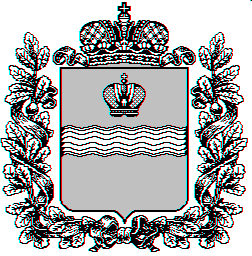 